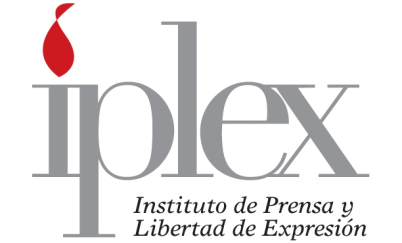 ACTA 85 /2012
22-11-2012Sesión de junta directiva del Instituto de Prensa y Libertad de Expresión (IPLEX), realizada en las a las  12 m.d. en las instalaciones de la Facultad de Ciencias Sociales de la Universidad de Costa Rica con la asistencia de los siguientes miembros: Alejandro Delgado Faith, presidente; Evelyn Ardón Rodríguez, fiscal; Patricia Vega Jiménez, vicepresidenta; Yanancy Noguera Calderón, tesorera;  Raúl Silesky Jiménez, secretario; Ausentes con justificación Sergio Morales Chavarría, Vocal II y Marcela Angulo Grillo, Vocal I.Se discute y aprueba la siguiente agenda:Lectura y aprobación del acta de la sesión anterior.InformesAsuntos AdministrativosVariosArtículo I: Agenda
Lectura y aprobación del acta de la sesión anteriorArtículo II: Acta
Se discute y aprueba, con las respectivas observaciones de forma, el acta de la sesión anterior.Artículo III: InformesEl presidente informa que durante la semana del 29 de octubre al 2 de noviembre de 2012, asistió, invitado por Alianza Regional por la Libre Expresión e Información, al foro de la sociedad civil referente a la reforma al Sistema Interamericano de Derechos Humanos, la actividad se llevó a cabo en Washington DC, Estados Unidos, en la sede de la OEA, allí le correspondió exponer la posición de la sobre cómo afecta la propuesta a la Relatoría para la Libertad de Expresión. Durante esos días asistió a las reuniones que se celebraron en Open Society Foundations (OSI), con el Secretario Ejecutivo de la Comisión Interamericana de Derechos Humanos, Sr. Emilio Alvarez Icaza, con el Director del Departamento de Derecho Internacional de la Secretaría de Asuntos Jurídicos (OEA), Sr. Dante Negro,  con los funcionarios del Banco Mundial (WBI), Sres. Marcos Mendiburu y Luis F. Esquivel Reunión con el Secretario General de la OEA, así como el con señor Secretario General de la OEA,  José Miguel Insulza Salinas. De igual manera asistió como parte de la delegación de la Alianza a las reuniones con los jefes de misión de Brasil, México, Colombia, Chile  y Costa Rica. Los costos de transporte y hospedaje fueron cubiertos por la Alianza Regional.La tesorera informa de la iniciativa para que conjuntamente con el Fórum de Periodistas de Panamá se elabore un informe sobre el estado de la Libertad de Expresión en ambos países cada año.El presidente informa de la participación conjuntamente con el secretario el 21 de noviembre en la video conferencia para el diálogo regional ¨Fortaleciendo el Rol de la Sociedad Civil Centroamericana y de República Dominicana en la AGA. En la videoconferencia los participantes reflexionaron sobre el contenido de los planes de acción para identificar posibles temas de relevancia que no hayan sido incluidos en dichos planes de acción y se explotaron los próximos pasos dentro de este Diálogo Regional para fortalecer la articulación regional de la sociedad civil en torno a la AGA.El presidente informa del apoyo a la Comunidad de Empresas de Comunicación de CR  aportando  nuestros criterios sobre la consulta pública del Reglamento sobre regulación y control de la publicidad comercial relacionada con la comercialización de bebidas con contenido alcohólico. El 22 de noviembre se asistió con el secretario a la Oficina Regional de Hivos para Centroamérica y el Caribe para participar de una reunión con Paul Maasen, coordinador de Sociedad Civil en la Alianza de Gobierno Abierto (Open Government Partnership en las oficinas de Hivos en Rohrmoser. 
El presidente informa que participó en dos actividades para conversar sobre las reformas a la ley sobre delitos informáticos. Una en los Desayunos de  Radio Universidad el 23 de noviembre donde asistió con el secretario y en un foro organizado por la Universidad Nacional.Artículo IV: VariosSe convoca a sesión de Junta Directiva y Asamblea General Ordinaria para el 24 de enero del 2013 a las 6 p.m. en el Salón de Beneméritos de la Patria en la Asamblea Legislativa. Se considerará constituida en primera  convocatoria cuando concurran la mitad más uno de los asociados con  derecho a voto. De no presentarse el mínimo indicado, se reunirá en segunda convocatoria una hora después con al menos cinco asociados. La agenda es: informe de labores del presidente, de la tesorera de la Junta Directiva, así como de la fiscalía. Elección de Presidente, Secretario, Tesorero y Vocal dos por dos años. Se convoca el jueves 13 de diciembre a las 7 p.m. en la casa de la Vicepresidenta en Santo Domingo de Heredia.Alejandro Delgado Faith			Raúl Silesky Jiménez
Presidente 		                                       Secretario